UDRUGA OBOLJELIH OD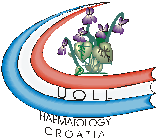 LEUKEMIJE I LIMFOMA                                 Sjedište:J.J.Strossmayera 9, 40 000Čakovec                                                 Gsm:++385 91 508 8486OIB : 69180152874            		E-mail: emiluoll7@gmail.comKunski račun:  Privredna banka Zagreb: 2340009-1116005263 IBAN: HR5123400091116005263 	I vi  možete skupljati plastične čepove i sudjelovati u projektu Udruge oboljelih od leukemije i limfoma Možete se uključiti u projekt Udruge oboljelih od leukemije i limfoma  “Plastičnim čepovima do skupih lijekova”.Naime, cilj projekta je da se od novca prikupljenog reciklažom skupljenih čepova  sufinancira nabava skupih lijekova, medicinskih pomagala i pomoć u liječenju  za članova Udruge oboljelih od leukemije i limfoma.U akciji su se dosada, uključilo preko 900 subjekata (vrtića, škola, udruga, vjerskih zajednica, komunalna poduzeća, županije, gradovi, općine, vjerske zajednice, društveno odgovornih poduzeća i mnogipojedinci ).
Zahvaljujemo svima koji su se odazvali ovom projektu koji će našem društvu posvetiti brigu za druge jer na taj način čuvamo okoliš i pomažemo oboljelima.Od 2013. do 2021.  godine prikupili smo preko 320000 kg plastičnih čepova i predali ovaštenim otkupljivačima uz svu prateću dokumentaciju, a sukladno zakonskim propisima i pomogli mnogima. Želja nam je prvenstveno animirati javnost da se ne bacaju plastični čepovi od pet i tetrapak ambalaže već da ih mogu donirati UOLL-u. Prikupljene čepove možete dostaviti na adresu: UOLL  Josipa Juraja Strossmayera 9,Čakovec  40 000TISKOM, UOLL -Kiosk Tržnica ČakovecČepove nam možete poslati bilo kakvim prijevozom za Čakovec, a prijevozniku dajte naš kontakt da ga pričekamo i preuzememo pošiljku.Sabirana mjesta plastičnih čepova:Sveta Nedelja: Eko flor reciklažno dvorište na lokaciji Zerlena ulica 5.Osijek: Drava International, Stjepana Radića 15.		Zadar: Čistoća – komunalno poduzeče		     Koprivnica: Komunalac-komunalno poduzeče		Čakovec: Ispred Ureda UOLL-a, Strossmayerova 9.                Pušćine, Čakovečka 45, (iza Pansiona MAMICA).Hvala svima na uključenju i doniraju plastične čepova!Emil Vibović, predsjednikUdruga oboljelih od leukemije i limfomaJosipa Juraja Strossmayera 940 000 ČakovecKontakt: 0915088486